Lesson 3 Shopping for Mum – opakování 1. Spoj mezi sebou české slovo a jeho anglický překlad, můžeš si pomoci uč. str. 17, PS str. 95 Unit 3  rýže				bananasbanány			breadhrozny			milkchléb			           applescereálie			ricemléko				eggsjablko				eggjablka				grapeshrušky			apple sýr				cerealsvajíčka			cheese vajíčko			pearsTrochu gramatiky:Procvičíme si zájmena he/she/it ….(on/ona/ono).  Jak víme z českého jazyka …zájmena jsou slova, která zastupují podstatná jména. He zastupuje všechna podstatná jména v čísle jednotném – slova, která označují osoby mužského pohlaví. She zastupuje všechna podstatná jména v čísle jednotném – slova, která označují osoby ženského pohlaví.It zastupuje všechna podstatná jména v čísle jednotném – slova, která označují věci, zvířata. Pozor u vlastních domácích mazlíčků můžeme pro samečky užít he a pro samičky she.  Moje Daisy je she .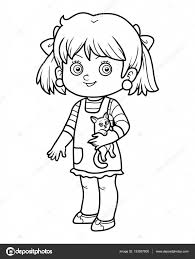 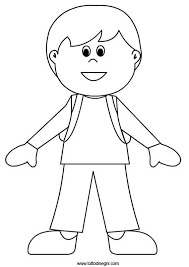 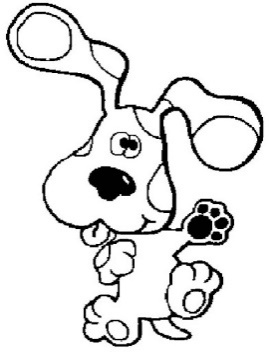                  HE					SHE					IT2. Za podstatná jména uveď jejich zástupce – zájmena. Vzor: my mum - she a boy - __________, a cat - ____________, John - ______________, a car - ____________,a book - _________, my sister - _________, a grandpa - _________, a pen - ____________,Petra - ___________, a house - __________, an uncle - ___________, an apple - ________, a tiger - __________, a girl - _____________, Mary - ____________, a clock - ___________3. Teď to zkus obráceně  Ke každému osobnímu zájmenu he, she, it napiš 4 podstatná jména.He - ___________________________________________________She - __________________________________________________It - ____________________________________________________4. Vyber si jednu z možností a), b), c), d) a pracuj. Napiš nejméně 6 vět.Nabídka: He/she/it has got…. He/she/it hasn´t got ……hair, eyes, a nose, ears, arms, legs, a body, …big, small, long, short,….blonde, black, blue, green,…Nakresli obrázek tvého mazlíčka a popiš ho, co má a nemá. Užij slova z nabídky, jeho jméno nahrazuj ve větě zájmenem (he/she/it).   Nakresli obrázek tvého kamaráda a popiš ho, co má a nemá. Užij slova z nabídky, jeho jméno nahrazuj ve větě zájmenem. (he/she)Nakresli obrázek tvé mamky/tvého taťky a popiš ji/ho, co má a nemá. Užij slova z nabídky, jeho jméno nahrazuj ve větě zájmenem.   (he/she)Nakresli obrázek oblíbeného zvířete a popiš ho, co má a nemá. Užij slova z nabídky, jeho jméno nahrazuj ve větě zájmenem. (he/she/it) 